  Совещание руководителей образовательных организаций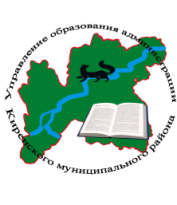 Дата        проведения:      15 апреля  2022 годаНачало   совещания:       10.00 часов.Место     проведения:      МКУ «Центр развития образования».Участники совещания:  руководители Управления образования, специалистыУправления образования, методисты МКУ ЦРО, руководители образовательных организаций. Повестка совещания10.00-10.30    Вступительное слово                         Об итогах участия в стратегической сессии                               Звягинцева О. П., начальник Управления 10.30-10.55  Проблемы использования аналитических данных при управлении                       качеством образования                        Функционирование Центров «Точка роста» в ОО                          Зырянова С.Л., заместитель начальника Управления10.55-11.10   Аттестация руководителей ОО: новый порядок прохождения                        Зограбян Е.Л., ведущий специалист по кадрам11.10-11.25    Об участии в конкурсах профессионального мастерства                            Чертовских О.Н., методист МКУ «ЦРО»  11.25-11.55    Круглый стол: вопросы - ответы